令和３年度　年中組年間園外保育計画　　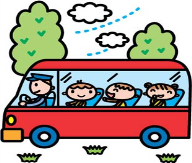 　　　～園外保育等のボランティアをお願いします！～　 園外保育または園行事の際には、保護者の皆さんにお手伝いをお願いしています。お忙しいかと思いますが、ご協力をよろしくお願いいたします。また、子どもたちの活動の様子も見られる良い機会ですので、ぜひご参加ください。予定は次の通りです。　　《ねらい》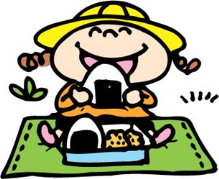 ◎戸外でのびのびと遊ぶ◎自然の美しさや不思議さに触れる◎交通ルールを知り、身につける　　　　　　　◎日程・場所は変更する場合がありますが、ご了承ください。　　　　　　　　詳しくは、その月の学年だよりでお知らせします。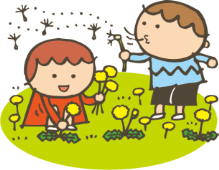 　　　　　　　◎園外保育の日はすべて運動着登園です。月日内容・場所予備日ボランティア各クラス人数４/１３（火）園外保育（菜の花見学）　「鹿田山」４/２８（火）春探し遠足　　「岩宿遺跡公園」４/３０（金）１名５/１３（木）交通安全教室①（園周辺）１名５/２１（金）町中文化探検　「岡直三郎商店見学」５/２７（木）１名６/１５（火）保護者懇談会　駐車場係１名７/１９（月）川遊び探検（親水公園）９/１４（火）交通安全教室②（園周辺）１０/　７（木）いもほり遠足　「星定観光農園」昼食「黒保根小学校」※年長・年中合同　　　　１０/　８（金）２名１０/１８（月）秋探し遠足「あずま総合運動公園」１０/２０（水）２名１０/１９（火）焼き芋パーティー・祖父母交流会　「幼稚園園庭」　　雨天決行（場所：遊戯室）３名１２/　９（木）縦割り活動園外散歩　エコキャップ運動「厚生会館」　　　　　　　　　＜全学年＞１２/２１（火）　　２/　８（火）保育参観・保護者懇談会　駐車場係　　１名　　３/　４（金）　お別れ遠足「桐生が岡動物園」　　３/　８（火）２名　　３/１１（金）縦割り保育活動お別れ遠足＜全学年＞３/１７（木）